Curriculum Vitae     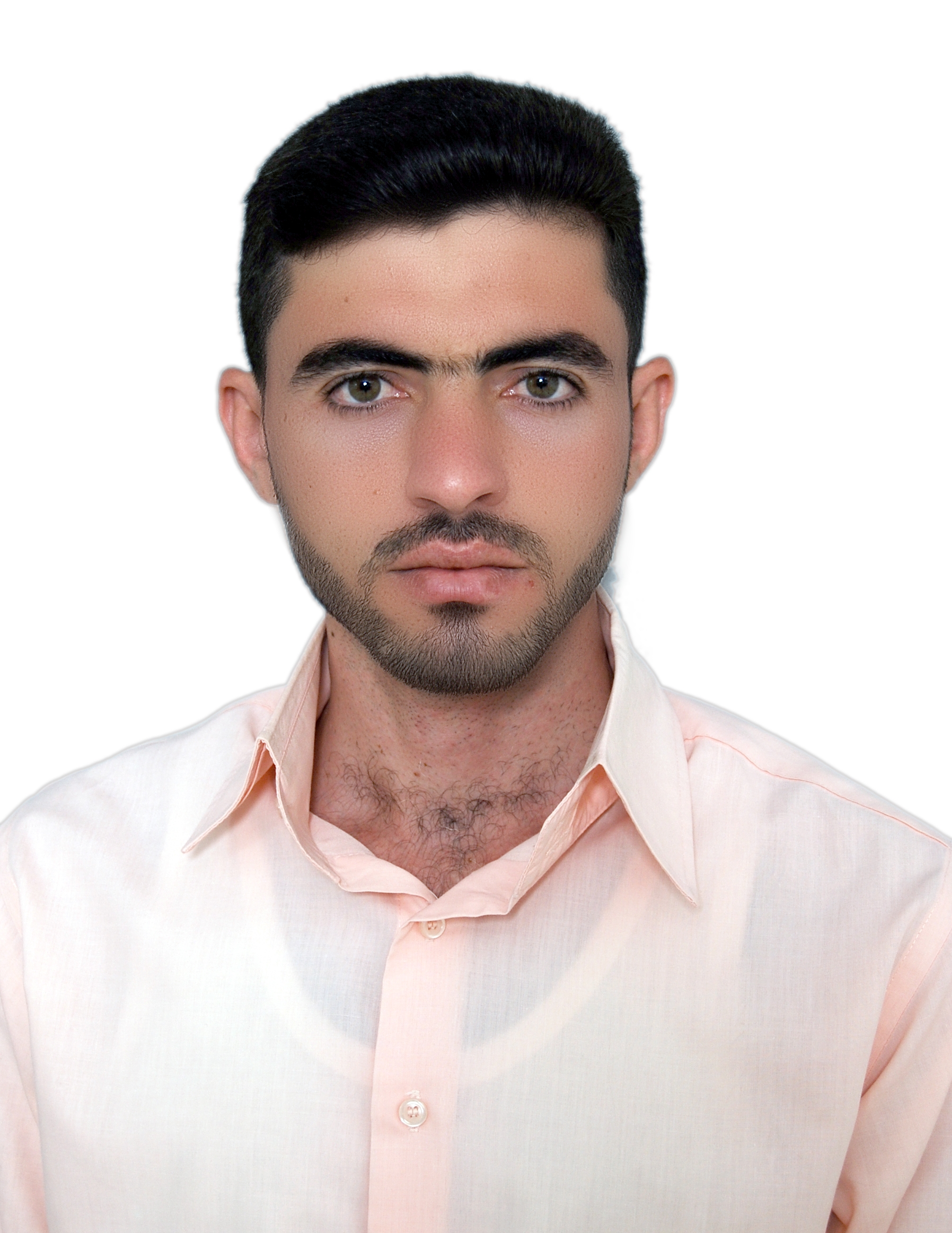 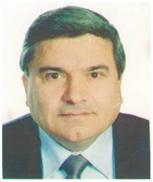 Name: Ali Nadhim SabbarDate of Birth:  1984   Specialization: Theoretical PhysicsPosition:  Semawah/ IraqScientific Degree: Master Work Address: Mathematics Department, College of Science, Al-Muthanna UniversityWork Phone: Mobile: 07812701984E-mail:   asabbar12@yahoo.com     1-  Scientific Certification       2-  Career3- University Teaching     4- Courses Which You Teach  5-  Thesis which was supervised by   6-  Conferences which you  participated  7- Scientific Activities8-   Research Projects in The Felid of Specialization to The Environment and Society or the Development of Education  9-Membership Coordinator of physics dept.                     10- Awards and Certificates of Appreciation     11-    Scientific literature      12     languages:  Arabic, English, Russian                           DateCollegeUniversityDegree science2008ScienceMuthanna-IraqB.Sc.2013ScienceRudn-RussiaM.Sc.Ph.D.Any otherFrom –ToWorkplaceCareerNo.2008-2010College of  Science, Al Muthanna Univ. France Researcher 12013-onCollege of  Science, Al Muthanna Univ.Lecturer 23456From -ToThe (Institute / College)UniversityNo.2013-onScience Al-Muthanna1234567YearSubjectDepartment No.2008-201422220Lab. Atomic physicsPhysics12008-2014Lab. Nuclear physicsPhysics22009-2010Lab. ElectronicsPhysics32013-2014AstronomyPhysics42013-2015GravityPhysics52013-2014Radiation PhysicsPhysics62013-2014MathematicsPhysics72015-2017MatlabPhysics & Mathematics82016-2017Numerical analysis Mathematics9YearDepartmentThesis TitleNo.2014-2013فيزياءالتشتت الارتدادي لجسيمات بيتا12015-2014فيزياءقياس تركيز غاز الرادون في مواد البناء22015-2014فيزياءقياس تركيز غاز الرادون في حبوب الغذاء32015-2014فيزياءالثقوب السوداء42015-2014فيزياءالطاقات المتجددة52016-2015فيزياءالطاقات البديلة / الطاقة الشمسية67Type of ParticipationPlaceYearConferences TitleNo. 
( بحث / بوستر حضور)1234567Outside the CollegeWithin the CollegeNo.Research TitlePlace of  PublicationYear1The effect of cosmic vacuum on the properties of scalar fieldInternational Letters of Chemistry, Physics and Astronomy20152Radon Concentration Measurement in Feed Grains by using SSNTD Type CR-39International Journal of Advanced Research 20163The Effect of the Electrostatic Field on The acid-base properties Of Indigo Carmine Indicator through Immobilization International Journal of Scientific & Engineering Research (IJSER)20165Measurement of Radon Concentration in Hookah FlavorInternational Journal of Scientific Engineering and Technology          2016YearDonorName of Awards and CertificatesNo.123456Year of The PublicationScientific Literature TitleNo.123